Методическая разработка комплексного занятия с детьми подготовительной группы «Как и для чего дышит человек»Крушинская Надежда ВикторовнаПедагог дополнительного образованияГБДОУ детский сад № 12 Московского района СПбОбразовательная область: Физическое развитие, познавательное развитие, социально-коммуникативное развитие.Тип занятия: изучение новых знаний.Цель: Активизировать знания и представления детей о дыхательной системе человека, о правильном дыхании с использованием ИКТ.Задачи обучающие:1. Сформировать представление детей об органах дыхания человека, дыхательном процессе.2. Познакомить детей с ССС человека, выявить взаимосвязь в работе дыхательной и ССС организма человека.3. Познакомить с приемами диафрагмального дыхания.Задачи воспитывающие:1. Формировать ценностное  отношение к своему здоровью.2. Воспитывать любознательность, активность, инициативность.Задачи развивающие:1. Развивать сообразительность, самостоятельность, внимание, умение согласовывать свои действия с действиями сверстников.2. Активизировать словарь детей словами: дыхательная система, сердце, легкие, диафрагма, стресс.Предшествующая работа:Рассказ педагога об органах человека, о том как заботиться о своем здоровье (Какие правила надо соблюдать, чтобы быть здоровым).Материалы к занятию:Слайды на информационном носителе: слайд «Как мы дышим»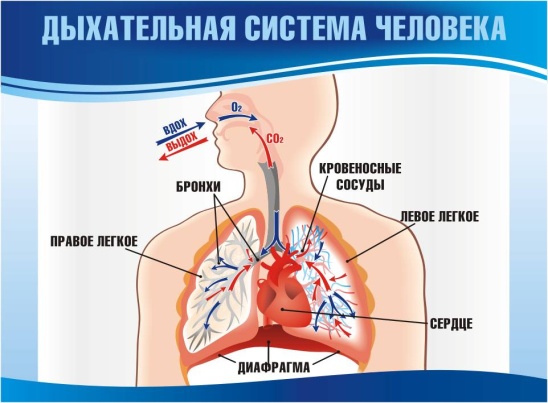  слайд «Карта человеческого тела»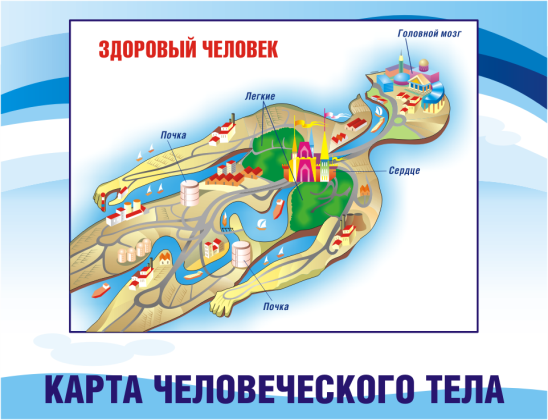  слайд «Связь работы дыхания и сердца»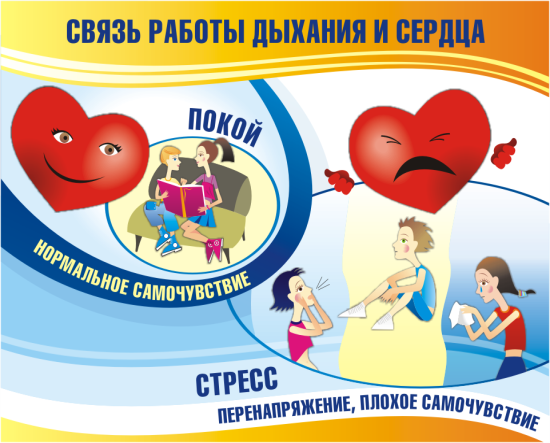 слайд «Учимся дышать животом»Шары воздушные сдутые.Стаканы с водой, трубочки для коктейля.Коврик для выполнения гимнастики лежа.Маленькие игрушки (киндер сюрприз).Виды образовательных технологий, используемых в занятии:- здоровьесберегающие (дыхательная гимнастика)- информационно-коммуникационные (использование слайдов)- исследовательская деятельность- личностно-ориетированныеОценка ЗУНов происходит в процессе цикла занятий по теме: «Как и для чего дышит человек». Проходит в форме игры по станциям «Азбука здоровья» с использованием БОС-технологии.Ход занятия:Принципы работы:«Скажи мне и я забуду, покажи мне - и я запомню, вовлеки меня и я научусь».«У каждого ребенка свой срок и час постижений».Рефлексия:Задать детям вопросы в конце занятия:«Чему я научился?»«Если ты будешь сейчас помогать другому, то как ты это сделаешь?»«Расскажи, как ты это сделал, чтобы он смог сделать так же?»Риски: невозможность выполнить дыхание животом (см. выше).Деятельность педагогаДеятельность детейЗдравствуйте ребята, меня пригласили к вам в гости, у вас очень уютная группа и я предлагаю ее украсить, для этого я принесла воздушные шары.Сама я не смогу надуть столько шариков, вы мне поможете?Педагог раздает шарики, дети надувают (попросить детей подержать пальцами, чтобы шарики не сдулись).- А что же у нас внутри шарика? Отгадайте загадку и узнайте.Через нос проходит в грудь,И обратный держит путь.Он невидимый и все жеБез него мы жить не можем.Дети соглашаются.Дети надувают шарики.Рассуждения детей, что это может быть, пока не звучит правильный ответ (воздух)- Правильно, ребята, и сейчас мы с вами отправимся на поиски воздуха.- Где может быть воздух?- Да, ребята, воздух нас окружает повсюду: на улице, в группе, воздух нельзя увидеть, но можно почувствовать.- А как нам понять, есть ли в шарике воздух?  Интересно, если мы  сдуем шарики, что произойдет?- Как еще можно почувствовать воздух.Можно взять веер и помахать им …Правильно, теперь давайте подумаем, есть ли внутри человека воздух?Ответы (на улице, в комнате).Ответы детей (как ветерок дует, шумит, вылетает воздух).Дети (дунуть на ладонь, резко помахать рукой…).Дети: Есть.- У нас есть стаканы с водой и трубочки, как с помощью этих предметов можно проверить, есть ли внутри нас воздух? Подуем через трубочку в стакане с водой. Что происходит?- На поверхности воды появляются пузырьки – это воздух. Как воздух попадает внутрь организма?- Давайте посмотрим на экран: слайд («Как мы дышим»).Рассказ педагога.Когда мы делаем вдох воздух через ноздри попадает в нос, там он согревается и очищается от пыли и микробов. Затем через гортань воздух попадает в легкие. Они находятся справа и слева и похожи на две губки. И называются они легкие, потому что легче других органов человека. При вдохе легкие  расширяются и наполняются воздухом, в котором находится необходимый для жизни кислород, который помогает работе каждой клеточки нашего организма. На выдохе легкие сжимаются и воздух выходит наружу.- Ребята, как вы думаете, сколько воздуха помещается в легкие? Как мы можем это проверить?- Проведем эксперимент: возьмите свои шарики, сделайте глубокий вдох и выдохните весь воздух в шарик. Что у Вас получилось? Вот столько воздуха помещается в ваших легких за один вдох.Дети: пузырьки бурлятДети: он там живет, он везде, мы вдыхаем.Дети: много, вот столько, не знаю…У всех шарики разные, но не очень большие.- Давайте снова посмотрим на экран: (слайд «Карта человеческого тела»).Наш организм похож на большую страну, которая состоит из разных городов. Каждый город выполняет свою работу, чтобы человек мог расти и развиваться.Посмотрите внимательно, что за сосед живет рядом с легкими.- Правильно, сердце. Послушайте сердце своего соседа справа. Слышите как оно стучит?- Кто знает какой размер у сердца?- На самом деле сердце величиной приблизительно с ваш кулак. Расположено оно в грудной клетке. Но не в центре, а слева. Сердце очень трудолюбиво и работает без остановки, как моторчик. Сто тысяч раз за день оно произносит свое «тук-тук». И ни разу не передохнет.- Скажите, всегда ли наше сердце бьется одинаково?- А всегда ли у нас ровное дыхание?Сейчас мы это проверим:Послушайте как бьется ваше сердце, а потом надо встать со своих мест и попрыгать на месте.Дети: желудок, живот, сердце.Дети слушают как бьется сердце у соседаДети: большое, показывают разные размеры.Дети: если бегаем, сердце бьется быстрее.Дети: нет.ФизкультминуткаБудем прыгать, как лягушка,Чемпионка - попрыгушка.За прыжком – другой прыжок,Выше прыгаем, дружок!	Снова послушайте как бьется ваше сердце, что изменилось, что стало с нашим дыханием?Дети выполняют движения по тексту.Слайд: «Связь работы дыхания и сердца».Когда мы спим, у нас ровное дыхание и сердце работает равномерно. Когда мы боимся, сердимся – у нас учащается дыхание и чаще начинает биться сердце.Есть тревожное слово «стресс». Оно означает напряжение организма в момент опасности. Так наш организм защищается. Если стресс у человека сильный или он повторяется, человек может заболеть.Оказывается, многие проблемы со здоровьем возникают от неправильного дыхания.- А Вы хотели бы узнать секрет правильного дыхания? (повторять ответы детей)Дети отвечаютЯ расскажу вам секрет правильного дыхания животом. Его открыли мудрецы много лет назад. Посмотрите на экран: слайд «Учимся дышать животом».Мы делаем вдох носом, наш живот надувается, а помогает ему диафрагма – это мышца, которая отделяет грудь от живота.Когда диафрагма опускается происходит вдох и легкие наполняются воздухом; на выдохе легкие спадаются – диафрагма выгибается и становится похожей на радугу.При неправильном дыхании работает только часть легких. Поэтому мы часто болеем.-Хотите попробовать? Для этого надо сесть удобно. Положите одну руку на живот, другую – на грудь, и попробуем подышать животом.Сделайте вдох через нос, наш живот надувается, выдох через чуть сомкнутые губы, наш животик втягивается. Попробуем подышать. Представьте, что наш животик – это воздушный шарик. Давайте посмотрим у кого хорошо надувается животик. У кого не получается, попробуйте лежа, на живот положите маленькую игрушку. На вдохе она должна подниматься, а на выдохе опускаться.- Понравилось вам дышать?Как вы себя чувствуете?Дети внимательно слушают объяснения педагога и пробуют выполнить заданиеДети: «Да».Дети: «спокойно, хорошо».Заключительная часть.Теперь вы знаете секрет правильного дыхания и как можно бороться со стрессом. Дома обязательно расскажите родителям о секрете правильного дыхания. Давайте вспомним как правильно дышать:Почему вдох правильно делать через нос?Как называется мышца, которая отделяет грудь от живота?А сейчас я предлагаю надуть наши шарики с использованием секрета правильного дыхания и украсить ими группу.Дети отвечаютДети надувают шарики и украшают группу.